Дата:24.03.2020Предмет: біологія і екологіяТема : «Предмет вивчення екології, її завдання та методи. Зв’язки екології з іншими науками»ІнструкціяОзнайомитися з теоретичним матеріалом в підручнику В.І. Соболь «Біологія і екологія» 11 клас: https://pidruchnyk.com.ua/1244-biologi-11-klas-sobol.html § 33.Записати конспект до зошита (обов’язково записати те, що виділено спеціальним фоном.Дати відповідь на запитання в підручнику ст. 127 № 8-10.Теоретичний матеріалЕкологія - наука про взаємозв’язки організмів та їхніх угруповань між собою та довкіллям. Сучасна екологія досліджує різні рівні організації живої матерії - від молекулярного до біосферного, але найбільше уваги приділяє надорганізмовим біологічним системам (поміркуйте чому).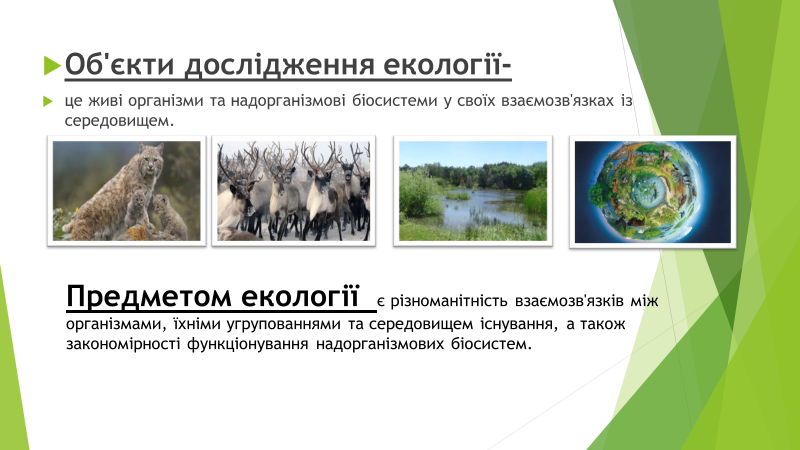 Предметом екології є сукупність або структура зв’язків між організмами, їхніми угрупованнями та фізичним середовищем мешкання, а також склад і закономірності формування й функціонування угруповань організмів - популяцій, екосистем, біосфери в цілому.Головними завданнями екології є:- встановлення закономірностей взаємозв'язків між організмами, їх угрупованнями та умовами довкілля;- дослідження структури та функціонування угруповань організмів;- розробка методів визначення екологічного стану природних та штучних угруповань;- спостереження за змінами в окремих екосистемах та біосфері в цілому, прогнозування їхніх наслідків;- створення бази даних та розробка рекомендацій для екологічно безпечного планування господарської та соціальної діяльності людини;- застосування екологічних знань у справі охорони довкілля та раціонального використання природних ресурсів.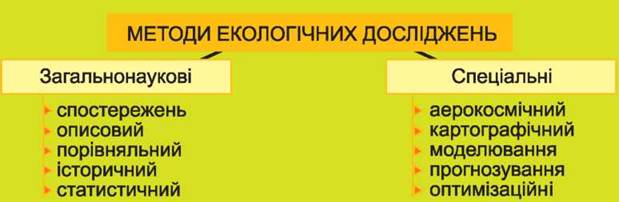 Основні галузі екології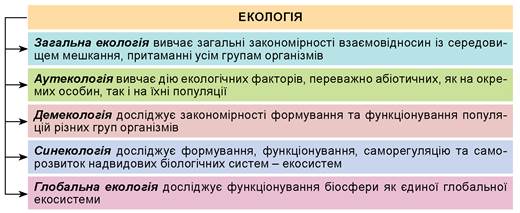 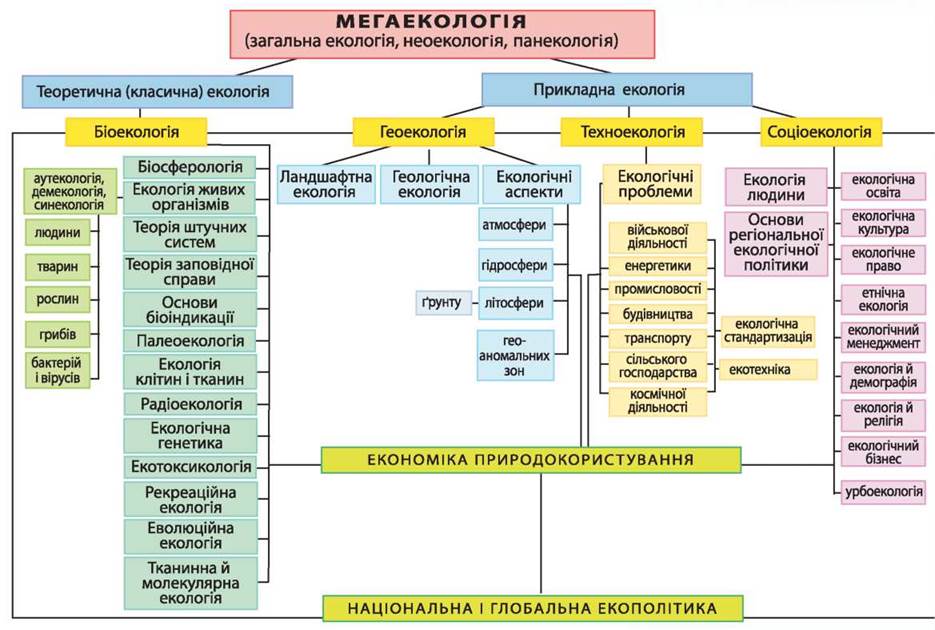 Зв’язки екології з іншими науками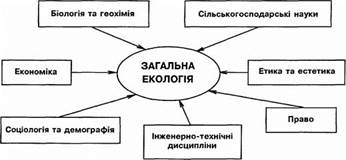 Історична довідкаІсторична довідка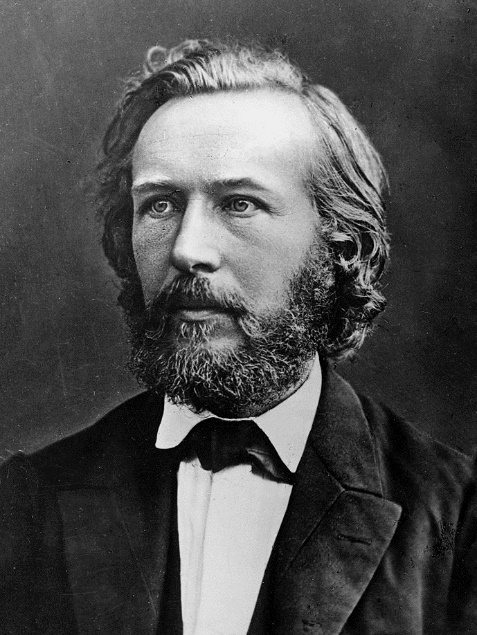 Ернст Ге́нріх Філі́пп А́вгуст Ге́ккельТермін «екологія» вперше ввів німецький зоолог Е. Геккель ще в 1866 р. Екологія виникла як суто біологічна наука, але нині є самостійною фундаментальною наукою про взаємовідносини живої й неживої природи.